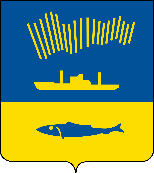 АДМИНИСТРАЦИЯ ГОРОДА МУРМАНСКАП О С Т А Н О В Л Е Н И Е                                                                                                                  №       В соответствии с абзацем 4 пункта 1 статьи 78.1 Бюджетного кодекса Российской Федерации, постановлением Правительства Российской Федерации от 22.02.2020 № 203 «Об общих требованиях к нормативным правовым актам и муниципальным правовым актам, устанавливающим порядок определения объема и условия предоставления бюджетным и автономным учреждениям субсидий на иные цели» п о с т а н о в л я ю: 1.	Внести в Порядок определения объема и условий предоставления из бюджета муниципального образования город Мурманск муниципальным бюджетным и автономным учреждениям субсидий на иные цели, утвержденный постановлением администрации города Мурманска                      от 05.08.2011 № 1371 (в ред. постановлений от 26.09.2012 № 2325, от 30.04.2013 № 954, от 08.04.2014 № 984, от 11.11.2016 № 3451, от 15.03.2017 № 631,                           от 17.01.2019 № 66, от 11.12.2019 № 4153, от 29.09.2020 № 2232, от 17.12.2020 № 2944, от 28.06.2021 № 1762), (далее – Порядок) следующие изменения:1.1. Пункт 2.8 изложить в новой редакции:«2.8. Соглашение заключается в соответствии с типовой формой, установленной управлением финансов администрации города Мурманска, содержащей в том числе следующие положения:а) цели предоставления субсидии;б) 	значения результатов предоставления субсидии и показателей, необходимых для достижения результатов предоставления субсидии;в) план мероприятий по достижению результатов предоставления субсидии;г) 	размер субсидии;д) 	сроки (график) перечисления субсидии;е) 	сроки представления отчетности;ж) 	порядок и сроки возврата сумм субсидии в случае несоблюдения учреждением целей, условий и порядка предоставления субсидий, определенных Соглашением;з) 	основания и порядок внесения изменений в соглашение, в том числе в случае уменьшения учредителю как получателю бюджетных средств ранее доведенных лимитов бюджетных обязательств на предоставление субсидии;и) 	основания для досрочного прекращения соглашения по решению органа-учредителя в одностороннем порядке, в том числе в связи с:-	реорганизацией (за исключением реорганизации в форме присоединения) или ликвидацией учреждения;-	нарушением учреждением целей и условий предоставления субсидии, установленных правовым актом и (или) Соглашением;-	запретом на расторжение соглашения учреждением в одностороннем порядке;к) 	иные положения (при необходимости).».1.2. Пункт 2.11 дополнить словами «, включая значения показателей в части материальных и нематериальных объектов и (или) услуг, планируемых к получению при достижении результатов соответствующих программ, проектов (при возможности такой детализации).».1.3. Пункт 2.12 изложить в новой редакции:«2.12. Значения результатов предоставления субсидии должны быть конкретными, измеримыми и соответствовать результатам федеральных или региональных проектов (программ), муниципальных программ (при наличии в муниципальных программах результатов реализации таких программ и в случае если субсидия предоставляется в целях реализации таких программ, проектов).».1.4. Абзац второй пункта 2.15 изложить в новой редакции:«- увеличения или уменьшения объема лимитов бюджетных обязательств, предусмотренных учредителю;».1.5. Раздел 3 «Требования к отчетности» изложить в новой редакции:«3. Требования к отчетности3.1. По формам, утвержденным управлением финансов администрации города Мурманска, учреждения предоставляют учредителю следующие отчеты:- отчет о расходах, источником финансового обеспечения которых является субсидия;- отчет о достижении значений результатов предоставления субсидии;- отчет о реализации плана мероприятий по достижению результатов предоставления субсидии.3.2. Порядок и периодичность представления отчетов устанавливается учредителем в Соглашении.3.3. Учредитель имеет право устанавливать в Соглашении дополнительные формы предоставления учреждением отчетности и сроки их предоставления.».1.6. ПО КРО ЕСЛИ НАДО ВНЕСТИ ИЗМЕНЕНИЯ В 4 РАЗДЕЛ**2.	Отделу информационно-технического обеспечения и защиты информации администрации города Мурманска (Кузьмин А.Н.) разместить настоящее постановление на официальном сайте администрации города Мурманска в сети Интернет.3.	Редакции газеты «Вечерний Мурманск» (Хабаров В.А.) опубликовать настоящее постановление.4.	Настоящее постановление вступает в силу со дня официального опубликования.5.	Контроль за выполнением настоящего постановления оставляю за собой.Глава администрации города Мурманска                          				                Ю.В. Сердечкин